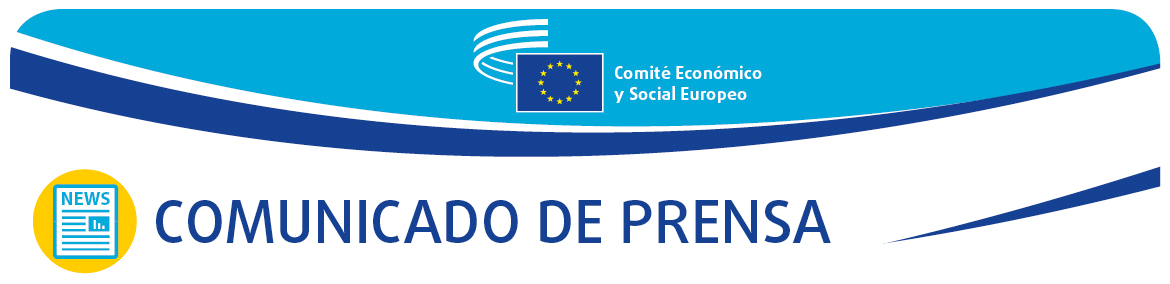 Las organizaciones de la sociedad civil 
son el primer lugar al que acudir en tiempos de crisis 
y pueden ayudar a la UE a mantenerse unidaEn su reunión anual, el Comité Económico y Social Europeo (CESE) y los consejos económicos y sociales nacionales de la UE debatieron la integración de las personas que huyen de la guerra en Ucrania, la autonomía estratégica abierta de la UE y el refuerzo del papel del CESE tras la Conferencia sobre el Futuro de Europa.La sociedad civil organizada europea puede y debe contribuir a dar una respuesta eficaz a los actuales retos geopolíticos de la UE, como la integración de las personas que huyen de la guerra en Ucrania y la necesidad de autonomía estratégica.Estas son las principales conclusiones de la reunión anual de los presidentes y secretarios generales del CESE y de los consejos económicos y sociales nacionales de la UE, organizada por el Consejo Económico y Social de Rumanía en Bucarest los días 9 y 10 de noviembre de 2022.Haciendo referencia al papel vital que desarrollan sobre el terreno las organizaciones de la sociedad civil, la presidenta del CESE, Christa Schweng, afirmó: «La sociedad civil está bien situada para informar a los responsables políticos y a la opinión pública sobre lo que funciona bien, pero también sobre las deficiencias y los peligros. En tiempos de crisis, la sociedad civil es el primer lugar al que acudir. Cuando estalló la guerra, movilizó a sus organizaciones a la velocidad del rayo para ayudar a los más vulnerables».En la misma línea, Bogdan Simion, presidente del Consejo Económico y Social de Rumanía, subrayó que las organizaciones de la sociedad civil rumana estuvieron en primera línea durante la reciente crisis de refugiados y destacó que la UE nunca debe perder de vista sus valores fundamentales como la unidad y la solidaridad, especialmente cuando se enfrenta a problemas que pueden ser divisivos.En la reunión se puso de manifiesto la urgente necesidad de adoptar medidas para dar prioridad a la recuperación de la UE y mitigar el impacto económico y social de la guerra en Ucrania, garantizar la seguridad del suministro energético a costes asequibles y mejorar la seguridad alimentaria de la UE.La invasión militar de Ucrania por parte de la Federación de Rusia ha agravado la crisis energética en Europa y en todo el mundo, lo que aumenta la necesidad de una autonomía estratégica abierta de la UE en el ámbito de la energía. Esto implica reforzar la soberanía de la UE, minimizar la dependencia de la UE de proveedores poco fiables o de Estados que no comparten los valores de la UE, y garantizar la seguridad del suministro a un coste «lo más asequible posible» para los consumidores y las empresas.La disponibilidad de alimentos en la Unión Europea no plantea dificultades en este momento; sin embargo, debido a la fuerte subida de los precios de los productos agrícolas, la asequibilidad de los alimentos se está convirtiendo en un problema, especialmente para los hogares con bajos ingresos. Por lo tanto, es importante invertir en una mayor diversificación de los sistemas alimentarios de la UE (agricultura ecológica, tiendas en las propias explotaciones agrícolas, agricultura urbana y apoyo al enfoque de «productos locales para consumidores locales»), en cadenas de suministro cortas y en la gestión inteligente de las existencias de alimentos.Las organizaciones de la sociedad civil europea están a la vanguardia a la hora de abordar las necesidades de integración de las personas que huyen de la guerra en Ucrania, y su ayuda práctica ha sido decisiva para hacer frente a las consecuencias humanitarias, sociales y económicas de la guerra para los refugiados en toda Europa, en particular en los países más afectados, como Polonia, Rumanía, Hungría y Alemania.Para conectar mejor con la ciudadanía de la Unión y fomentar la participación de la sociedad civil en el proceso legislativo de la UE sigue siendo esencial que la toma de decisiones de la UE arraigue en una democracia participativa fuerte: las organizaciones de la sociedad civil trabajan sobre el terreno y pueden señalar lo que funciona y lo que no.Reconociendo su contribución significativa, el informe final de la Conferencia sobre el Futuro de Europa hace referencia explícita a la importancia de la sociedad civil organizada en la arquitectura de la democracia europea y recomienda «reforzar el papel institucional del CESE y capacitarlo como facilitador y garante de las actividades de democracia participativa».Puede consultar más información sobre la reunión anual en el sitio web del CESE.Para más información, póngase en contacto con:Unidad de Prensa del CESE – Marco Pezzani
+32 (0)2 546 9793 – Móvil: +32 (0)470 881 903marco.pezzani@eesc.europa.eu@EESC_PRESSVÍDEO: El CESE visto desde dentro_______________________________________________________________________________El Comité Económico y Social Europeo garantiza la representación de los diferentes componentes de carácter económico y social de la sociedad civil organizada. Es un órgano institucional consultivo, creado por el Tratado de Roma en 1957. Su función consultiva hace posible que sus miembros —y, por tanto, las organizaciones a las que representan— participen en el proceso de decisión de la UE._______________________________________________________________________________N.º 60/202210 de noviembre de 2022